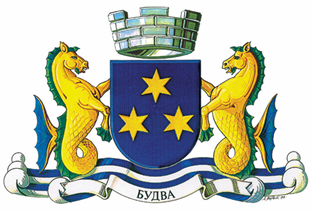 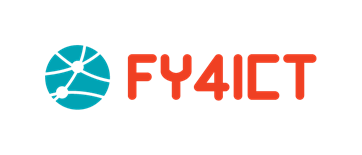 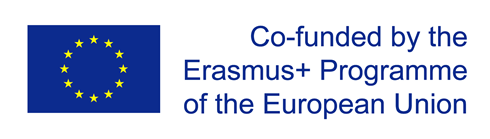 Prijavni formular za Radionicu "DEVELOPING SPECIALIZED ICT SKILLS, KNOWLEDGE & CAPACITY"Drage kandidatkinje, hvala na interesovanju za radionicu "DEVELOPING SPECIALIZED ICT SKILLS, KNOWLEDGE & CAPACITY " koja će se održati u četvrtak, 04. i petak, 05.10.2018. godine u hotelu Slovenska plaža u Budvi. Radionica se organizuje kroz projekat "Supporting Female Youth from BiH and MNE in entrepreneurship, employment and leadership in ICT" (FY4ICT) financiran kroz Erasmus + program. Nakon zatvaranja prijava, sprovešće se proces selekcije nakon kojeg će izabrane kandidatkinje biti obaviještene o daljnjim koracima. Srdačan pozdrav, OPŠTINA BUDVAObaveznoIme i prezimeDatum rođenjaGrad stanovanjaE-mail adresa        5. Broj telefonaŠkola/FakultetVannastavne aktivnostiPoznavanje stranih jezikaMotivaciono pismo (min 1000 karaktera)Zainteresovana sam za učestvovanje u daljim aktivnostima projekta u Bugarskoj.DaNe